Спортивно - развлекательный праздник «А ну-ка, девочки!»Цели и задачи: воспитание уважения к девочкам                             оценка уровня физической подготовленности учащихся,                               развитие интереса к самостоятельным занятиям                                физкультурой и спортомМесто проведения: спортивный зал школыУчастники:  5    команд   3- 4 классов (по 10 чел в каждой)Оборудование: миски (1 большая, 2 маленькие), конусы (10 шт.),  деревья, нарисованные на картоне(6 шт.), коромысло   (1 шт.), дерево из фанеры большое(1 шт), вёдра (2 шт.),  бруски для колодца (12 шт.),  бочка   (1 шт.), искусственные цветы (10 шт.),  калоши  (1  пара ), валенки  (1 пара), платок (1 шт.),  корзина (1  шт.), ваза   (1 шт.), овощи пластмассовые ( 20 шт),  бланки с кроссвордами (5 шт.), бревно гимнастическое (1 шт.),   обручи (8 шт.), скакалка (1 шт.)Ход праздника:Команды входят в зал под   «Марш женских бригад» из к/ф «Весна» и строятся на боковых линиях баскетбольной площадки. Ведущий:  Это первый весенний праздник. Еще снег лежит на улицах, еще зима не сдает свои позиции, но уже по-другому светит солнце, по-другому чирикают воробьи. И в воздухе уже ощущается первое дыхание весны. Какая она, весна? Совсем еще юная, как наши участницы. И я думаю, что вы, уважаемые зрители, поддержите наших конкурсанток. А теперь я представляю жюри нашего конкурса.                   Женский день отмечали еще в Древнем Риме. В этот день замужние женщины получали от своих мужей подарки. Они облачались в праздничные одежды, на головы надевали красивые венки и шли в храм богини Весты — хранительницы семейного очаг". А 8 марта 1857 г. текстильщицы Нью-Йорка устроили марш протеста против маленькой заработной платы и неподобающих условий труда. В память об этих событиях в 1910 г. в Копенгагене на Международной конференции женщин было предложено отмечать Международный женский день 8 Марта. И теперь мы с огромным удовольствием отмечаем этот праздник.
 Выступление  мальчиков:Да здравствуют девчонкиДа здравствуют девчонки
С косичками и без!
Пусть солнце улыбнется
Им с голубых небес!Да здравствуют худышки,
Да здравствуют толстушки,
Те, у кого сережки,
А на носу веснушки.Мы всех вас поздравляем
И просим не сердится:
Не всем же удается
Мальчишками родиться!В небе солнце светит ярко,
Птички весело поют.
Вам они желают счастья,
И привет весенний шлют!Мы сегодня нарядились,
Туфли пламенем горят:
Поздравлять вас с 8 Марта
Собрались как на парад!Все рубашки отутюжим
И отгладим мы штаны,
Обойдем сегодня лужи
И не станем драться мы.Вверх ногами уж не ходим мы,
Не валяемся мы на полу,
Друг на друга не садимся мы
И не мажемся в мелу.Мы сегодня, словно щеголи,
Перед вами у доски,
Но прекрасней наших девочек
Все равно не стали мы!Вы красивые, как звездочки,
И глаза горят огнем,
И улыбки ваши милые
Затмевают солнце днем!Вы у нас такие славные!
Вы девчонки – просто класс!
Потому-то быть нам хочется
Всем похожими на вас!Вам желаем только счастья,
И откроем вам секрет:
Наших девочек прекрасней
Во всей школе просто нет!Почему мы здесь все пляшем?
Почему мы здесь поем?
Потому что мы девчонок
Поздравляем с Женским днем! Главный судья:    Командирам получить маршрутные листы.                                     Начать эстафеты.Команды проходят по этапам в соответствие со своими маршрутными листами.Мальчики каждого класса получают задание разгадать кроссворд «Букет».Мальчики, закончившие первыми правильно разгадывать кроссворд, приносят своей команде призовые 30 сек, которые отнимаются от общего времени команды девочек данного класса.  По окончании прохождения всех этапов все команды строятся. Звучит песня «Я танцевать хочу» Ведущий:  Как вы могли догадаться нашим командам предстоит показать себя в самом любимом конкурсе Танцевальном. Прослушайте мелодию и в течение 1 минуты подготовьте  командный танец.                   Звучит  мелодия П.И. Чайковского «Танец маленьких лебедей»Команды готовятся и представляют свой танец зрителям и жюри.Команды получают призовые баллы.Пока жури подводит итоги, все приглашаются на общий танец.Награждение победителей и призёров.Под звуки марша команды выходят из зала.Приложение 1Описание  эстафет1.  «По воду»   Первая участница обувает валенки, покрывает платок, идёт, неся вёдра на коромысле к колодцу, перекладывает из  него в вёдра 2 кубика и возвращается обратно, выкладывает кубики в бочку, передаёт все предметы следующей участнице  и т. д. Время фиксируется по финишу последней участницы.2. «Помогите Золушке» Каждая пара участниц должна перебрать красную и белую фасоль   ( из одной миски в две). Время останавливается по последней паре.3.  «За подснежниками» Первая участница обувает калоши, берёт корзину и отправляется к дереву, где берёт один цветок, кладёт в корзину и возвращается обратно. Передаёт эстафету следующей. Цветок ставит в вазу. И т.д.4.  «В огороде» Первая участница берёт в ведре любой овощ, бежит к любому обручу и «сажает» его , возвращается обратно, передаёт эстафету следующей, и т.д. Если овощ, который требуется посадить, уже есть «на грядке», его нужно положить в тот же обруч.5. Комбинированная эстафета Первая участница бежит по бревну, пролезает через два обруча, делает 5 прыжков через скакалку до стойки, оставляет скакалку, обегает стойку и возвращается к команде, передаёт эстафету хлопком по руке. И т. д.Приложение 2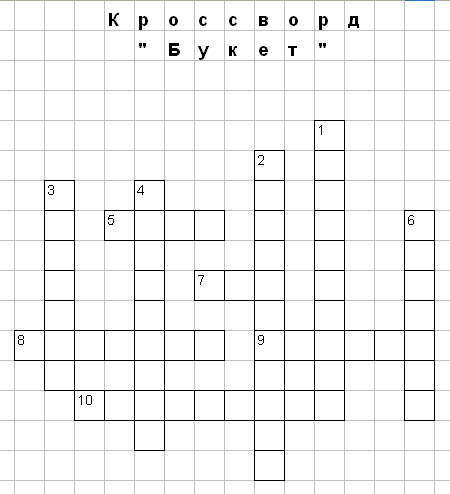 ОТВЕТЫ К КРОССВОРДУ «БУКЕТ»По горизонтали:
5. Роза
7. Мак
8. Василек
9. Ландыш 
10. Одуванчик 

По вертикали:
1. Подснежник 
2. Колокольчик
3. Тюльпан 
4. Подсолнух 
6. Ромашка                                                          Маршрутный лист                                                          Маршрутный лист                                                          Маршрутный лист                                                          Маршрутный листКоманда Команда Команда Команда № этапаНазвание этапаРезультатПодпись судьи1«По воду»2«За подснежниками»3«Помогите Золушке»4«В огороде»5Комбинированная эстафета6Танцы!Танцы!Танцы!                                         Общий результат                                                    Место                                         Общий результат                                                    Место                                         Общий результат                                                    Место                                         Общий результат                                                    Место                                                          Маршрутный лист                                                          Маршрутный лист                                                          Маршрутный лист                                                          Маршрутный листКоманда Команда Команда Команда № этапаНазвание этапаРезультатПодпись судьи1«За подснежниками»2«Помогите Золушке»3«В огороде»4«По воду»5Комбинированная эстафета6Танцы!Танцы!Танцы!                                                  Общий результат                                         Место                                                               Общий результат                                         Место                                                               Общий результат                                         Место                                                               Общий результат                                         Место                                                                       Маршрутный лист                                                          Маршрутный лист                                                          Маршрутный лист                                                          Маршрутный листКоманда Команда Команда Команда № этапаНазвание этапаРезультатПодпись судьи1«Помогите Золушке»2«В огороде»3«По воду»4«За подснежниками»5Комбинированная эстафета6Танцы!Танцы!Танцы!   	 Общий результат                                         	 Место   	 Общий результат                                         	 Место   	 Общий результат                                         	 Место   	 Общий результат                                         	 МестоПо горизонтали:

5. Прекрасная красавица
Боится лишь мороза,
В букете всем нам нравится.
Какой цветочек?7. Солнце жжет мою макушку,
Хочет сделать погремушку.8. Колосится в поле рожь,
Там во ржи цветок найдешь.
Ярко-синий и пушистый,
Только жаль, что не душистый.9. Беленькие горошки
На зелёной ножке.10. Белым шариком пушистым
Я красуюсь в поле чистом.
Дунул легкий ветерок – 
И остался стебелёк.По вертикали:

1. Первым вылез из землицы
На проталинке.
Он мороза не боится, 
Хоть и маленький.2. Эй, звоночек, синий цвет,
С язычком, а звону нет.3. Ковер цветастый на лугу,
Налюбоваться не могу.
Надел нарядный сарафан
Красивый бархатный...4. Стоит он задумчивый,
В жёлтом венце,
Темнеют веснушки 
На круглом лице.6. Стоят в поле сестрички:
Золотой глазок, 
Белые реснички. 